UNIVERSITAS TRUNOJOYO MADURAFAKULTAS KEISLAMANBEASISWA . . . . . . . .Yth. Bapak RektorUniversitas TrunojoyoMaduraCq. Pembantu Rektor III
di tempatDengan hormat saya yang bertanda tangan dibawah ini :Mohon dengan hormat untuk mendapatkan Beasiswa .............Saya bertanggungjawab atas kebenaran pernyataan tersebut di atas.Saya berjanji mematuhi segala peraturan dan melengkapi persyaratan – persyaratanyang ditentukan KampusAktif mengikuti Upacara dan kegiatan Kemahasiswaan.Atas terkabulnya permohonan Beasiswa ini, saya mengucapkanbanyak terima kasih.DATA PRIBADI MAHASISWACURRICULUM VITAE MAHASISWA(MOHON DI ISI LENGKAP DAN DI TULIS DENGAN HURUF BALOK)Data mahasiswa :NamaLengkap				: ………………………………………………….............Tempattanggallahir				:………………………………………………….............Jeniskelamin					: ………………………………………………….............NomorIndukMahasiswa( NIM )		: ………………………………………………….............Fakultas / Program Studi			: ………………………………………………….............Semester					: ………………………………………………….............IndekPrestasiKumulatif( IPK )		: ………………………………………………….............Alamat yang mudahdihubungi		:………………………………….....................................						………………………………………………………….Alamat E-mail				: ………………………………………………….............No. TlpAktif					: rumah	: ………………………………….............						  ponsel	: ………………………………….............JenisBeasiswa				: ………………………………………………………….Data orang tuaDiisisesuaiRekeningMahasiswa		:NomorRekening Bank			: NamapemilikRekening			: Bank						: Cabang					: Bangkalan, //TandaTangan(……………………………….)SURAT PERNYATAANYang bertanda tangan di bawah ini :N a m a				: ........................N IM				: ........................Semester				: ………………...Fakultas/Program Studi	: ………………...menyatakandengansebenarnyabahwapada TA. Gasal  2017/2018 inisaya tidak sedang menerima beasiswa dari sumber lain dan atau instansi manapun.Apabila pernyataan tersebut tidak benar, saya siap menanggung konsekwensi apapun, termasuk pengalihan beasiswa yang saya peroleh. Bangkalan,........................ 2017Yang Menyatakan,    NIM.KEMENTERIAN RISET, TEKNOLOGI, DAN PENDIDIKAN TINGGIUNIVERSITAS TRUNOJOYO MADURAFAKULTAS  KEISLAMAN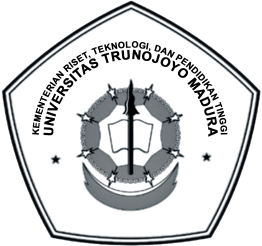 Jl. Raya Telang, PO BOX 2 Kamal,Bangkalan-Madura	Telp. (031) 3011146, Fax. (031) 3011506	Laman : www.trunojoyo.ac.idSURAT REKOMENDASIYang bertanda tangan di bawah ini :  	Nama		: Dr. Abdur Rohman, S.Ag., M.EINIM		: 197408152008121005	Semester	: Lektor/IIId		Jurusan	: Wakil Dekan IIIDengan ini merekomendasikan kepada :Nama		:NIM		:	Semester	:		Jurusan	:Mahasiswa berikut ini kami rekomendasikan untuk mendapatkan Beasiswa ……………………………………berdasarkan prestasi akademik dan non akademik selama menjadi mahasiswa di Fakultas Keislaman Universitas Trunojoyo Madura. Bangkalan,    Agustus 2017 WakilDekan III,Dr. Abdur Rohman, S. Ag., M.EI.			 NIP. 197408152008121005KEMENTERIAN RISET, TEKNOLOGI, DAN PENDIDIKAN TINGGIUNIVERSITAS TRUNOJOYO MADURAFAKULTAS  KEISLAMANJl. Raya Telang, PO BOX 2 Kamal,Bangkalan-MaduraTelp. (031) 3011146, Fax. (031) 3011506Laman : www.trunojoyo.ac.idSURAT KETERANGANNomor :    /UN46.1.45/KM/2017Wakil Dekan Fakultas Keislaman Universitas Trunojoyo Madura, dengan ini menerangkan sebenarnya  :	Nama		:NIM		:	Semester	:		Jurusan	:Mahasiswa tersebut pada tahun akademik Gasal 2017-2018 ini tidak sedang menerima Beasiswa DIPA FIK 2017.	Demikian Surat Keterangan ini dibuat dengan sebenarnya dan untuk dipergunakan sebagai pengajuan Beasiswa...............Bangkalan,                      2017Wakil Dekan III,Dr. Abdur Rohman, S. Ag., M.EI.		          NIP. 197408152008121005KEMENTERIAN RISET, TEKNOLOGI, DAN PENDIDIKAN TINGGIUNIVERSITAS TRUNOJOYO MADURAFAKULTAS  KEISLAMANJl. Raya Telang, PO BOX 2 Kamal,Bangkalan-MaduraTelp. (031) 3011146, Fax. (031) 3011506Laman : www.trunojoyo.ac.idSURAT KETERANGAN Nomor :     /UN46.1.45/DT/2017Wakil Dekan I Fakultas Keislaman Universitas Trunojoyo Madura, dengan ini menerangkan sebenarnya  :Bahwa mahasiswa tersebut benar – benar aktif sebagai mahasiswa Prodi …………………………….Fakultas  Keislaman Semester Gasal TA. 2017/2018.Demikian, Surat Rekomendasi ini dibuat untuk dipergunakan sebagai pengajuan Beasiswa ………………………………….Demikian, SuratRekomendasi ini dibuat untuk sebagaimana mestinya.Bangkalan,                        2017 a. n. Dekan	Pembantu Dekan I ,							Lailatul Qadariyah, S.HI., M.EI	NIP. 198207192008122001				KEMENTERIAN RISET, TEKNOLOGI, DAN PENDIDIKAN TINGGIUNIVERSITAS TRUNOJOYO MADURAFAKULTAS  KEISLAMANJl. Raya Telang, PO BOX 2 Kamal,Bangkalan-MaduraTelp. (031) 3011146, Fax. (031) 3011506Laman : www.trunojoyo.ac.idSURAT KETERANGAN MAHASISWA BERKELAKUAN BAIKWakil Dekan Fakultas Keislaman Universitas Trunojoyo Madura Menerangkan :Nama	:	Tempat/TanggalLahir	:	Alamat	:	Padatahunakademik…..............semester........................terdaftar sebagai mahasiswaFakultas Keislaman Universitas Trunojoyo MaduraJurusan	:	NIM	:	Semester	:	Keterangan ini diberikan untuk :Menerangkan bahwa Mahasiswa tersebut di atas berkelakuanbaik di kampus.1Nomor Induk Mahasiswa:2Kode Perguruan Tinggi:0010433Jenis Beasiswa :4Counter:5Nama Mahasiswa:6Jenis Kelamin:7Kode Program Studi:8ID Jenjang Studi:9Semester:10IPK:11Kode Pekerjaan:12Jumlah Tanggungan:13Penghasilan:14Prestasi:15Mulai Bulan:16Selesai Bulan:17Tahun:18Keterangan:19Alamat: 20Telepon/ HP:21Bank/ No. Rekening Bank:/Mengetahui 	Bangkalan, …………	2017Wakil Dekan,	Pemohon,Dr. Abdur Rohman, S. Ag., M.EI.NIP.   197408152008121005 ( nama )NIM. ………………….KeteranganBapakIbuNama orang tuaPekerjaanInstansiPenghasilanperbulanJabatan / bagianRekening listrik ( daya)JumlahtanggungankeluargaAlamatrumahN a m a	:N I M:Program Studi:Semester:Fakultas:Ketua Program Studi,		Bangkalan, …………	2017Hukum Bisnis  Syari’ah	Ekonomi SyariahWakil Dekan INama NIPLailatul Qadariyah, S.HI., M.EINIP. 198207192008122001				